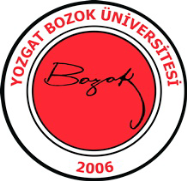 YOZGAT BOZOK ÜNİVERSİTESİ  STAJ TAKVİMİ YOZGAT BOZOK ÜNİVERSİTESİ  STAJ TAKVİMİ YOZGAT BOZOK ÜNİVERSİTESİ  STAJ TAKVİMİ YOZGAT BOZOK ÜNİVERSİTESİ  STAJ TAKVİMİ YOZGAT BOZOK ÜNİVERSİTESİ  STAJ TAKVİMİ YOZGAT BOZOK ÜNİVERSİTESİ  STAJ TAKVİMİ YOZGAT BOZOK ÜNİVERSİTESİ  STAJ TAKVİMİ YOZGAT BOZOK ÜNİVERSİTESİ  STAJ TAKVİMİ YOZGAT BOZOK ÜNİVERSİTESİ  STAJ TAKVİMİ YOZGAT BOZOK ÜNİVERSİTESİ  STAJ TAKVİMİ YOZGAT BOZOK ÜNİVERSİTESİ  STAJ TAKVİMİ YOZGAT BOZOK ÜNİVERSİTESİ  STAJ TAKVİMİ Sorgun Meslek Yüksekokulu 2022-2023 Eğitim Öğretim YılıSorgun Meslek Yüksekokulu 2022-2023 Eğitim Öğretim YılıSorgun Meslek Yüksekokulu 2022-2023 Eğitim Öğretim YılıSorgun Meslek Yüksekokulu 2022-2023 Eğitim Öğretim YılıKonuKonuAçıklama TarihStaj Başlama EvraklarıStaj Başlama EvraklarıStaj Kabul Belgesi ve Sözleşmesi, Öğrenci Doldurur İşyerine Onaylatır, Danışman Öğretim Elemanını vasıtasıyla Müdürlüğe onaylatır ve Teslim Eder.En Geç 09.06.2023 tarihinde teslim ederDanışman Danışman Danışman Öğretim Elemanları Öğrencilerden Aldığı;Staj Kabul Belgesi ve Sözleşmesi,Müdürlüğe Staj Dosyası Teslim Formu İle Teslim Eder.En Geç 16.06.2023 tarihinde teslim eder.1. Staj Başlama Tarihi:  03.07.2023Bölümler/ Staj Süresi 20 İş Günüdür Staj Bitiş Tarihi (Cumartesi Dahil 6 Gün Çalışacaklar): 26.07.2022Staj Bitiş Tarihi (Cumartesi Hariç 5 Gün Çalışacaklar): 28.07.20222. Staj Başlama Tarihi:  17.07.2023Bölümler/ Staj Süresi 20 İş Günüdür Staj Bitiş Tarihi (Cumartesi Dahil 6 Gün Çalışacaklar): 08.08.2023Staj Bitiş Tarihi (Cumartesi Hariç 5 Gün Çalışacaklar): 11.08.20233. Staj Başlama Tarihi:  31.07.2023Bölümler/ Staj Süresi 20 İş Günüdür Staj Bitiş Tarihi (Cumartesi Dahil 6 Gün Çalışacaklar): 22.08.2023Staj Bitiş Tarihi (Cumartesi Hariç 5 Gün Çalışacaklar): 25.08.20231. Staj Başlama Tarihi:  03.07.2023Bölümler/ Staj Süresi 20 İş Günüdür Staj Bitiş Tarihi (Cumartesi Dahil 6 Gün Çalışacaklar): 26.07.2022Staj Bitiş Tarihi (Cumartesi Hariç 5 Gün Çalışacaklar): 28.07.20222. Staj Başlama Tarihi:  17.07.2023Bölümler/ Staj Süresi 20 İş Günüdür Staj Bitiş Tarihi (Cumartesi Dahil 6 Gün Çalışacaklar): 08.08.2023Staj Bitiş Tarihi (Cumartesi Hariç 5 Gün Çalışacaklar): 11.08.20233. Staj Başlama Tarihi:  31.07.2023Bölümler/ Staj Süresi 20 İş Günüdür Staj Bitiş Tarihi (Cumartesi Dahil 6 Gün Çalışacaklar): 22.08.2023Staj Bitiş Tarihi (Cumartesi Hariç 5 Gün Çalışacaklar): 25.08.20231. Staj Başlama Tarihi:  03.07.2023Bölümler/ Staj Süresi 20 İş Günüdür Staj Bitiş Tarihi (Cumartesi Dahil 6 Gün Çalışacaklar): 26.07.2022Staj Bitiş Tarihi (Cumartesi Hariç 5 Gün Çalışacaklar): 28.07.20222. Staj Başlama Tarihi:  17.07.2023Bölümler/ Staj Süresi 20 İş Günüdür Staj Bitiş Tarihi (Cumartesi Dahil 6 Gün Çalışacaklar): 08.08.2023Staj Bitiş Tarihi (Cumartesi Hariç 5 Gün Çalışacaklar): 11.08.20233. Staj Başlama Tarihi:  31.07.2023Bölümler/ Staj Süresi 20 İş Günüdür Staj Bitiş Tarihi (Cumartesi Dahil 6 Gün Çalışacaklar): 22.08.2023Staj Bitiş Tarihi (Cumartesi Hariç 5 Gün Çalışacaklar): 25.08.20231. Staj Başlama Tarihi:  03.07.2023Bölümler/ Staj Süresi 20 İş Günüdür Staj Bitiş Tarihi (Cumartesi Dahil 6 Gün Çalışacaklar): 26.07.2022Staj Bitiş Tarihi (Cumartesi Hariç 5 Gün Çalışacaklar): 28.07.20222. Staj Başlama Tarihi:  17.07.2023Bölümler/ Staj Süresi 20 İş Günüdür Staj Bitiş Tarihi (Cumartesi Dahil 6 Gün Çalışacaklar): 08.08.2023Staj Bitiş Tarihi (Cumartesi Hariç 5 Gün Çalışacaklar): 11.08.20233. Staj Başlama Tarihi:  31.07.2023Bölümler/ Staj Süresi 20 İş Günüdür Staj Bitiş Tarihi (Cumartesi Dahil 6 Gün Çalışacaklar): 22.08.2023Staj Bitiş Tarihi (Cumartesi Hariç 5 Gün Çalışacaklar): 25.08.2023Staj Dosyası Tesliminde Staj Dosyası Tesliminde Danışman Öğretim Elemanları Öğrencilerin Dosyası İçerisinde Bulunması Gereken;Staj Değerlendirme FormuEvrakları Kapalı Zarf İçerisinde Staj Bitişlerini Takiben İşletmede Mesleki Eğitim ve Staj Defteri ile Birlikte Teslim Alır ve Kontrol Eder.2023-2024 Eğitim öğretim yılı Güz yarıyılının ilk haftası staj evrakları imza karşılığı danışmana teslim edilir.Ek-1: Staj Kabul Belgesi ve Sözleşmesi,Ek-2: Staj Dosyası Teslim Formu,Ek-3: Staj Değerlendirme Formu,Ek-4: İşletmede Mesleki Eğitim ve Staj Defteri,Ek-5: İşletme/Kurum Değiştirme Formu,Ek-6: Staj Dersi Muafiyet Başvuru Dilekçesi,Ek-7: Staj Uygulaması Değerlendirme Tutanağı formu,Ek-8: Staj Dersi Sınavı Değerlendirmesi.Ek-1: Staj Kabul Belgesi ve Sözleşmesi,Ek-2: Staj Dosyası Teslim Formu,Ek-3: Staj Değerlendirme Formu,Ek-4: İşletmede Mesleki Eğitim ve Staj Defteri,Ek-5: İşletme/Kurum Değiştirme Formu,Ek-6: Staj Dersi Muafiyet Başvuru Dilekçesi,Ek-7: Staj Uygulaması Değerlendirme Tutanağı formu,Ek-8: Staj Dersi Sınavı Değerlendirmesi.Ek-1: Staj Kabul Belgesi ve Sözleşmesi,Ek-2: Staj Dosyası Teslim Formu,Ek-3: Staj Değerlendirme Formu,Ek-4: İşletmede Mesleki Eğitim ve Staj Defteri,Ek-5: İşletme/Kurum Değiştirme Formu,Ek-6: Staj Dersi Muafiyet Başvuru Dilekçesi,Ek-7: Staj Uygulaması Değerlendirme Tutanağı formu,Ek-8: Staj Dersi Sınavı Değerlendirmesi.Ek-1: Staj Kabul Belgesi ve Sözleşmesi,Ek-2: Staj Dosyası Teslim Formu,Ek-3: Staj Değerlendirme Formu,Ek-4: İşletmede Mesleki Eğitim ve Staj Defteri,Ek-5: İşletme/Kurum Değiştirme Formu,Ek-6: Staj Dersi Muafiyet Başvuru Dilekçesi,Ek-7: Staj Uygulaması Değerlendirme Tutanağı formu,Ek-8: Staj Dersi Sınavı Değerlendirmesi.Diğer Tüm Bilgileri https://bozok.edu.tr/okul/sorgun-myo internet sayfasından https://bozok.edu.tr/okul/sorgun-myo/sayfa/staj-belgeleri/1465 kısayolundan ulaşılabilir.Diğer Tüm Bilgileri https://bozok.edu.tr/okul/sorgun-myo internet sayfasından https://bozok.edu.tr/okul/sorgun-myo/sayfa/staj-belgeleri/1465 kısayolundan ulaşılabilir.Diğer Tüm Bilgileri https://bozok.edu.tr/okul/sorgun-myo internet sayfasından https://bozok.edu.tr/okul/sorgun-myo/sayfa/staj-belgeleri/1465 kısayolundan ulaşılabilir.Diğer Tüm Bilgileri https://bozok.edu.tr/okul/sorgun-myo internet sayfasından https://bozok.edu.tr/okul/sorgun-myo/sayfa/staj-belgeleri/1465 kısayolundan ulaşılabilir.